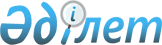 Об областном бюджете на 2013-2015 годы
					
			Утративший силу
			
			
		
					Решение маслихата Кызылординской области от 06 декабря 2012 года N 61. Зарегистрировано Департаментом юстиции Кызылординской области 20 декабря 2012 года за N 4372. Утратило силу в связи с истечением срока применения - (письмо маслихата Кызылординской области от 14 января 2014 года N 1-03-18/26М)      Сноска. Утратило силу в связи с истечением срока применения - (письмо маслихата Кызылординской области от 14.01.2014 N 1-03-18/26М).      Примечание РЦПИ.

      В тексте документа сохранена пунктуация и орфография оригинала.

      В соответствии с пунктом 2 статьи 75 кодекса Республики Казахстан от 4 декабря 2008 года N 95-IV "Бюджетный кодекс Республики Казахстан", подпунктом 1) пункта 1 статьи 6 Закона Республики Казахстан от 23 января 2001 года "О местном государственном управлении и самоуправлении в Республике Казахстан", постановлением Правительства Республики Казахстан от 30 ноября 2012 года N 1520 "О реализации Закона Республики Казахстан "О республиканском бюджете на 2013 – 2015 годы" Кызылординский областной маслихат РЕШИЛ:



      1. Утвердить областной бюджет на 2013-2015 годы согласно приложениям 1, 2 и 3, в том числе на 2013 год в следующих объемах:

      1) доходы – 136 367 349 тысяч тенге, в том числе:

      налоговые поступления – 23 091 499 тысяч тенге;

      неналоговые поступления – 1 348 633 тысяч тенге;

      поступления от продажи основного капитала – 14 300 тысяч тенге;

      поступления трансфертов – 111 912 917 тысяч тенге;

      2) затраты – 140 879 847 тысяч тенге;

      3) чистое бюджетное кредитование – 4 788 569 тысяч тенге;

      бюджетные кредиты – 5 536 082 тысяч тенге;

      погашение бюджетных кредитов – 747 513 тысяч тенге;

      4) сальдо по операциям с финансовыми активами – 1 245 920 тысяч тенге;

      приобретение финансовых активов – 1 245 920 тысяч тенге;

      поступления от продажи финансовых активов государства – 0;

      5) дефицит (профицит) бюджета – -10 546 987 тысяч тенге;

      6) финансирование дефицита (использование профицита) бюджета – 10 546 987 тысяч тенге.

      Сноска. Пункт 1 в редакции решения маслихата Кызылординской области от 24.12.2013 N 174 (вводится в действие со дня его первого официального опубликования и распространяется на отношения, возникшие с 01.01.2013).



      2. Установить на 2013 год нормативы распределения доходов в областной бюджет, в бюджеты районов и города Кызылорды в следующих размерах:

      1) по индивидуальному подоходному налогу с бюджетов районов – 0%, бюджет города Кызылорды – 50%;

      2) по социальному налогу в бюджеты районов – 10%, бюджет города Кызылорды – 57,3%.



      3. Предусмотреть в областном бюджете на 2013 год объемы субвенций, передаваемых из областного бюджета бюджетам районов и города Кызылорды в сумме 29 573 715 тысяч тенге, в том числе:      тысяч тенге 

      4. Учесть, что в областном бюджете на 2013 год за счет средств областного бюджета предусмотрены целевые текущие трансферты бюджетам районов и города Кызылорды в следующих размерах, в том числе:

      1) на содержание объектов образования – 798 575 тысяч тенге;

      2) в целях создания условий для работы в инновационном режиме на содержание дополнительных штатных единиц в сфере образования – 16 898 тысяч тенге;

      3) исключен решением маслихата Кызылординской области от 10.07.2013 N 109 (вводится в действие со дня его первого официального опубликования и распространяется на отношения, возникшие с 01.01.2013).

      4) на выплату единовременной материальной помощи на оздоровление участникам и инвалидам Великой Отечественной войны, вдовам воинов погибшим в годы Великой Отечественной войны, не вступившим в повторный брак, бывшим несовершеннолетним узникам концлагерей в период Второй Мировой войны, лицам, награжденным орденами и медалями бывшего СССР, за самоотверженный труд и безупречное выполнение воинских обязанностей в тылу в годы Великой Отечественной войны – 19 556 тысяч тенге;

      5) на выплату социальной помощи по оплате коммунальных услуг гражданам, проработавшим в годы Великой Отечественной войны в тылу не менее 6 месяцев – 359 071 тысяч тенге;

      6) на капитальный и средний ремонт автомобильных дорог районного значения (улиц города) – 2 650 212 тысяч тенге;

      7) на льготный проезд на городском общественном автотранспорте (кроме такси) студентам и учащимся высших, среднеспециальных учебных заведений и профессиональных лицеев, обучающимся на дневном отделении из малообеспеченных семей - 84 414 тысяч тенге;

      8) на содержание и укрепление материально-технической базы объектов культуры – 53 141 тысяч тенге;

      9) на благоустройство населенных пунктов – 2 145 656 тысяч тенге;

      10) на разработку проектно-сметной документации с проведением государственной экспертизы и (или) капитальный ремонт объектов социальной сферы – 494 493 тысяч тенге;

      11) на укрепление материально-технической базы организаций спорта Аральского района – 2 830 тысяч тенге;

      12) на подготовку, размещение и оформление областного центра рекламно-разъяснительными материалами – 22 200 тысяч тенге;

      13) на капитальный ремонт железобетонного моста через канал на 5-ом км автомобильной дороги "поселок Айтеке би – город Казалинск" Казалинского района – 125 203 тысяч тенге;

      14) на оказание социальной помощи для обучения студентов из числа семей социально-уязвимых слоев населения по востребованным в регионе специальностям – 49 613 тысяч тенге;

      15) на проведение семинар - тренингов для психологов организаций образования – 6 939 тысяч тенге;

      16) на выкуп для государственных надобностей жилых домов, находящихся на территории земельного участка, отведенного под строительство средней школы N 204 кента Айтеке би Казалинского района – 50 649 тысяч тенге;

      17) на реализацию государственного образовательного заказа в дошкольных организациях образования – 96 052 тысячи тенге.

      Распределение указанных сумм целевых текущих трансфертов бюджетам районов и города Кызылорды определяется постановлением акимата Кызылординской области.

      Сноска. Пункт 4 с изменениями, внесенными решением маслихата Кызылординской области от 18.02.2013 N 81 (вводится в действие с 01.01.2013); от 25.04.2013 N 100 (вводится в действие с 01.01.2013); от 10.07.2013 N 109 (вводится в действие со дня его первого официального опубликования и распространяется на отношения, возникшие с 01.01.2013); от 21.08.2013 N 131 (вводится в действие со дня его первого официального опубликования и распространяется на отношения, возникшие с 01.01.2013); от 22.10.2013 N 147 (вводится в действие со дня его первого официального опубликования и распространяется на отношения, возникшие с 01.01.2013); от 30.11.2013 N 158 (вводится в действие со дня его первого официального опубликования и распространяется на отношения, возникшие с 01.01.2013).



      5. Учесть, что в областном бюджете на 2013 год за счет средств республиканского бюджета предусмотрены целевые текущие трансферты бюджетам районов и города Кызылорды в следующих размерах, в том числе:

      1) на проведение противоэпизоотических мероприятий – 627 298 тысяч тенге;

      2) на предоставление специальных социальных услуг, в том числе:

      введение стандартов специальных социальных услуг – 68 781 тысяч тенге;

      развитие сети отделений дневного пребывания в медико-социальных учреждениях – 22 754 тысяч тенге;

      3) на капитальный и средний ремонт автомобильных дорог областного, районного значения и улиц населенных пунктов – 396 157 тысяч тенге;

      4) на реализацию мер по содействию экономическому развитию регионов в рамках Программы "Развитие регионов" - 288 005 тысяч тенге;

      5) на реализацию мер социальной поддержки специалистов – 115 159 тысяч тенге;

      6) на реализацию государственного образовательного заказа в дошкольных организациях образования – 2 595 281 тысяч тенге;

      7) на реализацию Государственной программы развития образования в Республике Казахстан на 2011-2020 годы, в том числе:

      оснащение учебным оборудованием кабинетов физики, химии, биологии в государственных учреждениях основного среднего и общего среднего образования – 112 156 тысяч тенге;

      обеспечение оборудованием, программным обеспечением детей-инвалидов, обучающихся на дому – 59 524 тысяч тенге;

      8) на ежемесячную выплату денежных средств опекунам (попечителям) на содержание ребенка-сироты (детей-сирот) и ребенка (детей), оставшегося без попечения родителей – 120 769 тысяч тенге;

      9) на увеличение размера доплаты за квалификационную категорию учителям школ и воспитателям дошкольных организаций образования – 459 383 тысяч тенге;

      10) на повышение оплаты труда учителям, прошедшим повышение квалификации по трехуровневой системе – 144 463 тысяч тенге;

      11) исключен решением маслихата Кызылординской области от 10.07.2013 N 109 (вводится в действие со дня его первого официального опубликования и распространяется на отношения, возникшие с 01.01.2013).

      12) исключен решением маслихата Кызылординской области от 10.07.2013 N 109 (вводится в действие со дня его первого официального опубликования и распространяется на отношения, возникшие с 01.01.2013).

      13) на увеличение штатной численности местных исполнительных органов – 100 732 тысяч тенге.

      Распределение указанных сумм целевых текущих трансфертов бюджетам районов и города Кызылорды определяется постановлением акимата Кызылординской области.

      Сноска. Пункт 5 с изменениями, внесенными решением маслихата Кызылординской области от 10.07.2013 N 109 (вводится в действие со дня его первого официального опубликования и распространяется на отношения, возникшие с 01.01.2013); от 21.08.2013 N 131 (вводится в действие со дня его первого официального опубликования и распространяется на отношения, возникшие с 01.01.2013); от 30.11.2013  N 158 (вводится в действие со дня его первого официального опубликования и распространяется на отношения, возникшие с 01.01.2013); от 24.12.2013 N 174 (вводится в действие со дня его первого официального опубликования и распространяется на отношения, возникшие с 01.01.2013).



      6. Учесть, что в областном бюджете на 2013 год за счет средств областного бюджета предусмотрены целевые трансферты на развитие бюджетам районов и города Кызылорды в следующих размерах, в том числе:

      1) на софинансирование проектирования, строительства и (или) приобретение жилья государственного коммунального жилищного фонда – 347 402 тысячи тенге;

      2) на развитие системы водоснабжения и водоотведения – 230 846 тысяч тенге;

      3) на развитие коммунального хозяйства – 436 026 тысяч тенге;

      4) на развитие системы водоснабжения в сельских населенных пунктах – 348 714 тысячи тенге;

      5) на развитие транспортной инфраструктуры – 3 458 429 тысяч тенге;

      6) на развитие теплоэнергетической системы – 30 740 тысяч тенге;

      7) на проектирование, строительство и (или) приобретение жилья государственного коммунального жилищного фонда – 202 459 тысяч тенге;

      8) на проектирование, развитие, обустройство и (или) приобретение инженерно-коммуникационной инфраструктуры – 80 334 тысячи тенге;

      9) на строительство и (или) приобретение служебного жилища и развитие (или) приобретение инженерно-коммуникационной инфраструктуры в рамках Программы занятости 2020 – 101 822 тысячи тенге;

      10) на увеличение уставного капитала юридических лиц – 1 453 352 тысячи тенге;

      11) на проектирование и реконструкцию уличного освещения населенных пунктов области – 515 227 тысяч тенге;

      12) на реконструкцию котельной школы-лицея N 35 в поселке Теренозек Сырдарьинского района – 24 965 тысяч тенге;

      13) на реконструкцию спортивной площадки школы лицея N 264 в городе Кызылорде – 79 100 тысяч тенге;

      14) на проектирование и строительно-монтажные работы по установке макета ракетоносителя в городе Кызылорде – 13 599 тысяч тенге.

      Распределение указанных сумм целевых трансфертов на развитие бюджетам районов и города Кызылорды определяется постановлением акимата Кызылординской области.

      Сноска. Пункт 6 с изменениями, внесенными решением маслихата Кызылординской области от 18.02.2013 N 81 (вводится в действие с 01.01.2013); от 25.04.2013 N 100 (вводится в действие с 01.01.2013); от 10.07.2013 N 109 (вводится в действие со дня его первого официального опубликования и распространяется на отношения, возникшие с 01.01.2013); от 21.08.2013 N 131 (вводится в действие со дня его первого официального опубликования и распространяется на отношения, возникшие с 01.01.2013); от 22.10.2013 N 147 (вводится в действие со дня его первого официального опубликования и распространяется на отношения, возникшие с 01.01.2013); от 30.11.2013  N 158 (вводится в действие со дня его первого официального опубликования и распространяется на отношения, возникшие с 01.01.2013).



      7. Учесть, что в областном бюджете на 2013 год за счет средств республиканского бюджета предусмотрены целевые трансферты на развитие бюджетам районов и города Кызылорды в следующих размерах, в том числе:

      1) на проектирование, развитие, обустройство и (или) приобретение инженерно-коммуникационной инфраструктуры – 1 615 000 тысяч тенге;

      2) на развитие системы водоснабжения и водоотведения – 3 500 514 тысяч тенге;

      3) на проектирование, строительство и (или) приобретение жилья государственного коммунального жилищного фонда, в том числе:

      на строительство жилья для очередников – 700 000 тысяч тенге;

      на строительство жилья для молодых семей – 470 000 тысяч тенге;

      4) на развитие коммунального хозяйства – 514 284 тысяч тенге;

      5) на развитие системы водоснабжения в сельских населенных пунктах – 3 531 624 тысяч тенге.

      Распределение указанных сумм целевых трансфертов на развитие бюджетам районов и города Кызылорды определяется постановлением акимата Кызылординской области.

      Сноска. Пункт 7 с изменениями, внесенными решением маслихата Кызылординской области от 25.04.2013 N 100 (вводится в действие с 01.01.2013); от 22.10.2013 N 147 (вводится в действие со дня его первого официального опубликования и распространяется на отношения, возникшие с 01.01.2013); от 30.11.2013 N 158 (вводится в действие со дня его первого официального опубликования и распространяется на отношения, возникшие с 01.01.2013).



      8. Учесть, что в областном бюджете на 2013 год за счет средств областного бюджета предусмотрены кредиты бюджетам районов и города Кызылорды в следующих размерах, в том числе:

      на софинансирование строительства ипотечных жилых домов – 78 584 тысяч тенге.

      Распределение указанных сумм кредитов бюджетам районов и города Кызылорды определяется постановлением акимата Кызылординской области.



      9. Учесть, что в областном бюджете на 2013 год за счет средств республиканского бюджета предусмотрены кредиты бюджетам районов и города Кызылорды в следующих размерах, в том числе:

      на реализацию мер социальной поддержки специалистов – 862 038 тысяч тенге;

      на проектирование, строительство и (или) приобретение жилья – 1 565 000 тысяч тенге.

      Распределение указанных сумм кредитов бюджетам районов и города Кызылорды определяется постановлением акимата Кызылординской области.

      Сноска. Пункт 9 с изменениями, внесенными решением маслихата Кызылординской области от 25.04.2013 N 100 (вводится в действие с 01.01.2013); от 24.12.2013 N 174 (вводится в действие со дня его первого официального опубликования и распространяется на отношения, возникшие с 01.01.2013).



      10. Предусмотреть в областном бюджете на 2013 год поступления трансфертов из бюджетов районов и города Кызылорды, в том числе:

      1) в связи с упразднением ревизионных комиссий аппаратов районных и городского маслихатов в сумме 33 979 тысяч тенге;

      2) в связи с неиспользованием (недоиспользованием) целевых трансфертов из республиканского и областного бюджетов, а также использованных не по целевому назначению целевых трансфертов, в сумме 529 197 тысяч тенге.

      Поступления в областной бюджет указанных сумм трансфертов из районных бюджетов и бюджета города Кызылорды определяются на основании постановления акимата Кызылординской области.

      Сноска. Пункт 10 с изменениями, внесенными решением маслихата Кызылординской области от 25.04.2013 N 100 (вводится в действие с 01.01.2013); от 21.08.2013 N 131 (вводится в действие со дня его первого официального опубликования и распространяется на отношения, возникшие с 01.01.2013); от 22.10.2013 N 147 (вводится в действие со дня его первого официального опубликования и распространяется на отношения, возникшие с 01.01.2013).



      11. Предусмотреть в областном бюджете на 2013 год возврат трансфертов в республиканский бюджет в связи с передачей:

      1) полномочий по организации деятельности центров обслуживания населения по предоставлению государственных услуг физическим и юридическим лицам по принципу "одного окна" – 637 829 тысяч тенге;

      2) полномочий по вопросам государственного архитектурно-строительного контроля и лицензирования – 54 413 тысяч тенге;

      3) полномочий по вопросам повышения квалификации педагогических работников – 64 325 тысяч тенге;

      4) функций и полномочий по проведению государственного технического осмотра транспортных средств – 1 404 тысяч тенге;

      5) подразделения специального назначения "Арлан" - 58 186 тысяч тенге;

      6) специального отряда быстрого реагирования – 50 164 тысяч тенге.



      12. исключен решением маслихата Кызылординской области от 18.02.2013 N 81 (вводится в действие с 01.01.2013).



      13. исключен решением маслихата Кызылординской области от 22.10.2013 N 147 (вводится в действие со дня его первого официального опубликования и распространяется на отношения, возникшие с 01.01.2013).



      14. Предусмотреть в областном бюджете на 2013 год за счет средств областного бюджета целевые трансферты на развитие бюджету Жанакорганского района на реконструкцию систем водоснабжения населенного пункта Кейден в сумме 200 904 тысячи тенге и бюджету Казалинского района на разработку проектно-сметной документации с проведением государственной экспертизы проекта "Реконструкция и расширение систем водоснабжения в городе Казалинск и в кенте Айтеке би и водоотведения в кенте Айтеке би" в сумме 257 805 тысяч тенге.

      Сноска. Пункт 14 в редакции решения маслихата Кызылординской области от 22.10.2013 N 147 (вводится в действие со дня его первого официального опубликования и распространяется на отношения, возникшие с 01.01.2013).



      15. Утвердить резерв местного исполнительного органа области на 2013 год в сумме 1 474 435 тысяч тенге.

      Сноска. Пункт 15 в редакции решения маслихата Кызылординской области от 22.10.2013 N 147 (вводится в действие со дня его первого официального опубликования и распространяется на отношения, возникшие с 01.01.2013).



      16. Установить лимит долга местного исполнительного органа области на 2013 год в размере 7 633 240 тысяч тенге.



      17. Утвердить перечень местных бюджетных программ, не подлежащих секвестру в процессе исполнения местных бюджетов на 2013 год, согласно приложения 4.



      18. Настоящее решение вступает в силу с 1 января 2013 года и подлежит официальному опубликованию.      Председатель 12 сессии

      Кызылординского областного 

      маслихата                                    И. Тилеп      Секретарь Кызылординского

      областного маслихата                         Б. Еламанов      Приложение 1

      к решению 12 сессии

      Кызылординского областного маслихата

      от "6" декабря 2012 года N 61 

Областной бюджет на 2013 год      Сноска. Приложение 1 в редакции решения маслихата Кызылординской области от 24.12.2013 N 174 (вводится в действие со дня его первого официального опубликования и распространяется на отношения, возникшие с 01.01.2013).Приложение 2

      к решению 12 сессии

       Кызылординского областного маслихата

      от "6" декабря 2012 года N 61 

Областной бюджет на 2014 год      Приложение 3

      к решению 12 сессии

       Кызылординского областного маслихата

      от "6" декабря 2012 года N 61 

Областной бюджет на 2015 год       Приложение 4

      к решению 12 сессии

       Кызылординского областного маслихата

      от "6" декабря 2012 года N 61        

Перечень местных бюджетных программ, не подлежащих секвестру в процессе исполнения местных бюджетов на 2013 год 
					© 2012. РГП на ПХВ «Институт законодательства и правовой информации Республики Казахстан» Министерства юстиции Республики Казахстан
				Аральский район4 485 349Казалинский район5 017 661Кармакшинский район3 324 746Жалагашский район2 469 973Сырдарьинский район1 692 825Шиелийский район4 125 709Жанакорганский район4 844 352Город Кызылорда3 613 100КатегорияКатегорияКатегорияКатегорияСумма, тысяч тенге
КлассКлассКлассПодклассПодклассНаименование
1. Доходы136 367 349,01Налоговые поступления23 091 499,001Подоходный налог3 831 554,02Индивидуальный подоходный налог3 831 554,003Социальный налог4 088 150,01Социальный налог4 088 150,005Внутренние налоги на товары, работы и услуги15 171 795,03Поступления за использование природных и других ресурсов15 171 795,02Неналоговые поступления1 348 633,001Доходы от государственной собственности94 558,01Поступления части чистого дохода государственных предприятий2 540,05Доходы от аренды имущества, находящегося в государственной собственности14 200,06Вознаграждения за размещение бюджетных средств на банковских счетах10 671,07Вознаграждения по кредитам, выданным из государственного бюджета67 147,002Поступления от реализации товаров (работ, услуг) государственными учреждениями, финансируемыми из государственного бюджета51,01Поступления от реализации товаров (работ, услуг) государственными учреждениями, финансируемыми из государственного бюджета51,003Поступления денег от проведения государственных закупок, организуемых государственными учреждениями, финансируемыми из государственного бюджета8 487,01Поступления денег от проведения государственных закупок, организуемых государственными учреждениями, финансируемыми из государственного бюджета8 487,004Штрафы, пени, санкции, взыскания, налагаемые государственными учреждениями, финансируемыми из государственного бюджета, а также содержащимися и финансируемыми из бюджета (сметы расходов) Национального Банка Республики Казахстан905 231,01Штрафы, пени, санкции, взыскания, налагаемые государственными учреждениями, финансируемыми из государственного бюджета, а также содержащимися и финансируемыми из бюджета (сметы расходов) Национального Банка Республики Казахстан, за исключением поступлений от организаций нефтяного сектора905 231,006Прочие неналоговые поступления340 306,01Прочие неналоговые поступления340 306,03Поступления от продажи основного капитала14 300,001Продажа государственного имущества, закрепленного за государственными учреждениями14 300,01Продажа государственного имущества, закрепленного за государственными учреждениями14 300,04Поступления трансфертов 111 912 917,001Трансферты из нижестоящих органов государственного управления563 176,02Трансферты из районных (городских) бюджетов563 176,002Трансферты из вышестоящих органов государственного управления111 349 741,01Трансферты из республиканского бюджета111 349 741,0Функциональная группаФункциональная группаФункциональная группаФункциональная группаАдминистратор бюджетных программАдминистратор бюджетных программАдминистратор бюджетных программПрограммаПрограммаНаименование
2. Затраты140 879 847,001Государственные услуги общего характера4 644 195,001110Аппарат маслихата области39 943,001110001Услуги по обеспечению деятельности маслихата области39 737,001110003Капитальные расходы государственного органа 206,001120Аппарат акима области1 258 690,001120001Услуги по обеспечению деятельности акима области956 295,001120004Капитальные расходы государственного органа224 704,001120006Аппарат специального представителя Президента Республики Казахстан на комплексе "Байконур"34 327,001120007Капитальные расходы подведомственных государственных учреждений и организаций18 167,001120009Обеспечение и проведение выборов акимов городов районного значения, сел, поселков, сельских округов25 197,001257Управление финансов области108 627,001257001Услуги по реализации государственной политики в области исполнения местного бюджета и управления коммунальной собственностью105 320,001257009Приватизация, управление коммунальным имуществом, постприватизационная деятельность и регулирование споров, связанных с этим 881,001257010Учет, хранение, оценка и реализация имущества, поступившего в коммунальную собственность1 167,001257013Капитальные расходы государственного органа 1 259,001258Управление экономики и бюджетного планирования области105 592,001258001Услуги по реализации государственной политики в области формирования и развития экономической политики, системы государственного планирования и управления области105 430,001258005Капитальные расходы государственного органа 162,001282Ревизионная комиссия области150 258,001282001Услуги по обеспечению деятельности ревизионной комиссии области 149 389,001282003Капитальные расходы государственного органа869,001271Управление строительства области2 981 085,001271061Развитие объектов государственных органов2 981 085,002Оборона644 882,002120Аппарат акима области590 766,002120010Мероприятия в рамках исполнения всеобщей воинской обязанности27 493,002120011Подготовка территориальной обороны и территориальная оборона областного масштаба13 821,002120012Мобилизационная подготовка и мобилизация областного масштаба28 506,002120014Предупреждение и ликвидация чрезвычайных ситуаций областного масштаба520 946,002250Управление по мобилизационной подготовке, гражданской обороне, организации предупреждения и ликвидации аварий и стихийных бедствий области54 116,002250001Услуги по реализации государственной политики на местном уровне в области мобилизационной подготовки, гражданской обороны, организации предупреждения и ликвидации аварий и стихийных бедствий34 269,002250009Капитальные расходы государственного органа 19 847,003Общественный порядок, безопасность, правовая, судебная, уголовно-исполнительная деятельность5 228 443,003252Исполнительный орган внутренних дел, финансируемый из областного бюджета5 174 786,003252001Услуги по реализации государственной политики в области обеспечения охраны общественного порядка и безопасности на территории области4 034 396,003252003Поощрение граждан, участвующих в охране общественного порядка2 139,003252006Капитальные расходы государственного органа 970 999,003252008Обеспечение безопасности дорожного движения 23 320,003252013Услуги по размещению лиц, не имеющих определенного места жительства и документов44 663,003252014Организация содержания лиц, арестованных в административном порядке47 169,003252032Капитальные расходы подведомственных государственных учреждений и организаций52 100,003271Управление строительства области53 657,003271053Строительство объектов общественного порядка и безопасности53 657,004Образование21 813 540,204252Исполнительный орган внутренних дел, финансируемый из областного бюджета71 769,004252007Повышение квалификации и переподготовка кадров71 769,004253Управление здравоохранения области382 506,004253003Повышение квалификации и переподготовка кадров84 880,004253043Подготовка специалистов в организациях технического и профессионального, послесреднего образования 297 626,004261Управление образования области10 180 550,004261001Услуги по реализации государственной политики на местном уровне в области образования 133 190,004261003Общеобразовательное обучение по специальным образовательным учебным программам678 930,004261004Информатизация системы образования в областных государственных учреждениях образования 8 217,004261005Приобретение и доставка учебников, учебно-методических комплексов для областных государственных учреждений образования132 247,004261006Общеобразовательное обучение одаренных детей в специализированных организациях образования482 327,004261007Проведение школьных олимпиад, внешкольных мероприятий и конкурсов областного масштаба114 831,004261011Обследование психического здоровья детей и подростков и оказание психолого-медико-педагогической консультативной помощи населению100 376,004261012Реабилитация и социальная адаптация детей и подростков с проблемами в развитии190 346,004261013Капитальные расходы государственного органа1 029,004261019Присуждение грантов областным государственным учреждениям образования за высокие показатели работы46 790,004261024Подготовка специалистов в организациях технического и профессионального образования1 877 061,004261025Подготовка специалистов в организациях послесреднего образования1 207 864,004261027Целевые текущие трансферты бюджетам районов (городов областного значения) на реализацию государственного образовательного заказа в дошкольных организациях образования2 595 281,004261029Методическая работа43 128,004261033Целевые текущие трансферты бюджетам районов (городов областного значения) на ежемесячную выплату денежных средств опекунам (попечителям) на содержание ребенка-сироты (детей-сирот) и ребенка (детей), оставшегося без попечения родителей120 769,004261042Целевые текущие трансферты бюджетам районов (городов областного значения) на обеспечение оборудованием, программным обеспечением детей-инвалидов, обучающихся на дому59 524,004261045Целевые текущие трансферты бюджетам районов (городов областного значения) на увеличение размера доплаты за квалификационную категорию учителям школ и воспитателям дошкольных организаций образования 459 383,004261048Целевые текущие трансферты бюджетам районов (городов областного значения) на оснащение учебным оборудованием кабинетов физики, химии, биологии в государственных учреждениях основного среднего и общего среднего образования112 156,004261061Целевые текущие трансферты бюджетам районов (городов областного значения) на повышение оплаты труда учителям, прошедшим повышение квалификации по трехуровневой системе144 463,004261067Капитальные расходы подведомственных государственных учреждений и организаций303 100,004261113Целевые текущие трансферты из местных бюджетов1 369 538,004276Управление по защите прав детей области21 898,004276001Услуги по реализации государственной политики в области защиты прав детей на местном уровне16 042,004276032Капитальные расходы подведомственных государственных учреждений и организаций5 856,004285Управление физической культуры и спорта области1 372 857,004285006Дополнительное образование для детей и юношества по спорту1 169 595,004285007Общеобразовательное обучение одаренных в спорте детей в специализированных организациях образования203 262,004271Управление строительства области9 783 960,204271007Целевые трансферты на развитие бюджетам районов (городов областного значения) на строительство и реконструкцию объектов образования104 065,004271037Строительство и реконструкция объектов образования 9 679 895,205Здравоохранение28 348 338,705253Управление здравоохранения области23 640 918,005253001Услуги по реализации государственной политики на местном уровне в области здравоохранения94 246,005253005Производство крови, ее компонентов и препаратов для местных организаций здравоохранения 290 156,005253006Услуги по охране материнства и детства94 042,005253007Пропаганда здорового образа жизни110 920,005253008Реализация мероприятий по профилактике и борьбе со СПИД в Республике Казахстан14 147,005253009Оказание медицинской помощи лицам, страдающим туберкулезом, инфекционными заболеваниями, психическими расстройствами и расстройствами поведения, в том числе связанные с употреблением психоактивных веществ4 624 739,005253010Оказание амбулаторно-поликлинической помощи населению за исключением медицинской помощи, оказываемой из средств республиканского бюджета, в медицинских организациях, за исключением субъектов здравоохранения районного значения и села 2 983 834,005253011Оказание скорой медицинской помощи и санитарная авиация, за исключением оказываемой за счет средств республиканского бюджета и субъектами здравоохранения районного значения и села 906 790,005253013Проведение патологоанатомического вскрытия24 922,005253014Обеспечение лекарственными средствами и специализированными продуктами детского и лечебного питания отдельных категорий населения на амбулаторном уровне633 667,005253016Обеспечение граждан бесплатным или льготным проездом за пределы населенного пункта на лечение22 971,005253017Приобретение тест-систем для проведения дозорного эпидемиологического надзора1 092,005253018Информационно-аналитические услуги в области здравоохранения24 369,005253019Обеспечение больных туберкулезом противотуберкулезными препаратами 191 298,005253020Обеспечение больных диабетом противодиабетическими препаратами112 780,005253021Обеспечение онкогематологических больных химиопрепаратами107 880,005253022Обеспечение лекарственными средствами больных с хронической почечной недостаточностью, аутоиммунными, орфанными заболеваниями, иммунодефицитными состояниями, а также больных после трансплантации почек196 598,005253026Обеспечение факторами свертывания крови больных гемофилией344 933,005253027Централизованный закуп вакцин и других медицинских иммунобиологических препаратов для проведения иммунопрофилактики населения988 421,005253029Областные базы спецмедснабжения23 929,005253030Капитальные расходы государственных органов здравоохранения 86,005253033Капитальные расходы медицинских организаций здравоохранения1 346 959,005253045Обеспечение лекарственными средствами на льготных условиях отдельных категорий граждан на амбулаторном уровне лечения 238 966,005253046Оказание медицинской помощи онкологическим больным в рамках гарантированного объема бесплатной медицинской помощи 868 526,005253048Оказание медицинской помощи населению в рамках гарантированного объема бесплатной медицинской помощи субъектами здравоохранения районного значения и села9 394 647,005271Управление строительства области4 707 420,705271038Строительство и реконструкция объектов здравоохранения 4 644 239,705271083Строительство врачебных амбулаторий и фельдшерских акушерских пунктов, расположенных в сельских населенных пунктах в рамках Дорожной карты занятости 202063 181,006Социальная помощь и социальное обеспечение2 705 492,006256Управление координации занятости и социальных программ области2 374 390,006256001Услуги по реализации государственной политики на местном уровне в области обеспечения занятости и реализации социальных программ для населения146 080,006256002Предоставление специальных социальных услуг для престарелых и инвалидов в медико-социальных учреждениях (организациях) общего типа208 570,006256003Социальная поддержка инвалидов195 041,006256007Капитальные расходы государственного органа 306,006256011Оплата услуг по зачислению, выплате и доставке пособий и других социальных выплат6,006256013Предоставление специальных социальных услуг для инвалидов с психоневрологическими заболеваниями, в психоневрологических медико-социальных учреждениях (организациях)399 382,006256014Предоставление специальных социальных услуг для престарелых, инвалидов, в том числе детей-инвалидов, в реабилитационных центрах507 074,006256015Предоставление специальных социальных услуг для детей-инвалидов с психоневрологическими патологиями в детских психоневрологических медико-социальных учреждениях (организациях)299 917,006256017Целевые текущие трансферты бюджетам районов (городов областного значения) на введение стандартов специальных социальных услуг68 781,006256018Размещение государственного социального заказа в неправительственном секторе 33 996,006256026Целевые текущие трансферты бюджетам районов (городов областного значения) на развитие сети отделений дневного пребывания в медико-социальных учреждениях22 754,006256067Капитальные расходы подведомственных государственных учреждений и организаций64 243,006256113Целевые текущие трансферты из местных бюджетов428 240,006261Управление образования области128 336,006261015Социальное обеспечение сирот, детей, оставшихся без попечения родителей128 336,006276Управление по защите прав детей области180 620,006276005Социальная реабилитация40 783,006276015Социальное обеспечение сирот, детей, оставшихся без попечения родителей139 837,006295Управление по контролю в сфере труда области22 146,006295001Услуги по реализации государственной политики в области регулирования трудовых отношений на местном уровне22 146,007Жилищно-коммунальное хозяйство16 884 833,007271Управление строительства области3 813 687,007271013Целевые трансферты на развитие бюджетам районов (городов областного значения) на развитие коммунального хозяйства169 280,007271014Целевые трансферты на развитие бюджетам районов (городов областного значения) на проектирование, строительство и (или) приобретение жилья коммунального жилищного фонда1 719 861,007271027Целевые трансферты на развитие бюджетам районов (городов областного значения) на проектирование, развитие, обустройство и (или) приобретение инженерно-коммуникационной инфраструктуры 1 695 334,007271030Развитие коммунального хозяйства127 390,007271072Целевые трансферты на развитие бюджетам районов (городов областного значения) на строительство и (или) приобретение служебного жилища и развитие (или) приобретение инженерно-коммуникационной инфраструктуры в рамках Дорожной карты занятости 2020 101 822,007279Управление энергетики и жилищно-коммунального хозяйства области13 071 146,007279001Услуги по реализации государственной политики на местном уровне в области энергетики и жилищно-коммунального хозяйства 67 598,007279005Капитальные расходы государственного органа 85,007279010Целевые трансферты на развитие бюджетам районов (городов областного значения) на развитие системы водоснабжения и водоотведения 3 989 165,007279014Целевые трансферты на развитие бюджетам районов (городов областного значения) на развитие коммунального хозяйства781 030,007279030Целевые трансферты на развитие бюджетам районов (городов областного значения) на развитие системы водоснабжения в сельских населенных пунктах 4 081 242,007279038Развитие коммунального хозяйства541 634,007279113Целевые текущие трансферты из местных бюджетов2 141 813,007279114Целевые трансферты на развитие из местных бюджетов1 468 579,008Культура, спорт, туризм и информационное пространство5 410 857,008259Управление архивов и документации области181 495,008259001Услуги по реализации государственной политики на местном уровне по управлению архивным делом25 483,008259002Обеспечение сохранности архивного фонда136 166,008259005Капитальные расходы государственного органа 328,008259032Капитальные расходы подведомственных государственных учреждений и организаций19 518,008262Управление культуры области1 203 143,008262001Услуги по реализации государственной политики на местном уровне в области культуры 44 268,008262003Поддержка культурно-досуговой работы286 443,008262005Обеспечение сохранности историко-культурного наследия и доступа к ним205 109,008262007Поддержка театрального и музыкального искусства265 701,008262008Обеспечение функционирования областных библиотек110 265,008262032Капитальные расходы подведомственных государственных учреждений и организаций190 954,008262113Целевые текущие трансферты из местных бюджетов100 403,008263Управление внутренней политики области592 936,008263001Услуги по реализации государственной, внутренней политики на местном уровне 123 316,008263007Услуги по проведению государственной информационной политики 447 420,008263113Целевые текущие трансферты из местных бюджетов22 200,008264Управление по развитию языков области43 292,008264001Услуги по реализации государственной политики на местном уровне в области развития языков28 845,008264002Развитие государственного языка и других языков народа Казахстана14 147,008264003Капитальные расходы государственного органа 300,008283Управление по вопросам молодежной политики области189 346,008283001Услуги по реализации молодежной политики на местном уровне104 341,008283003Капитальные расходы государственного органа591,008283113Целевые текущие трансферты из местных бюджетов84 414,008285Управление физической культуры и спорта области1 439 427,008285001Услуги по реализации государственной политики на местном уровне в сфере физической культуры и спорта313 323,008285002Проведение спортивных соревнований на областном уровне81 274,008285003Подготовка и участие членов областных сборных команд по различным видам спорта на республиканских и международных спортивных соревнованиях940 228,008285008Увеличение размера доплаты за квалификационную категорию учителям школ-интернатов для одаренных в спорте детей 910,008285032Капитальные расходы подведомственных государственных учреждений и организаций100 862,008285113Целевые текущие трансферты из местных бюджетов2 830,008289Управление предпринимательства и туризма области3 477,008289010Регулирование туристской деятельности3 477,008271Управление строительства области1 757 741,008271016Развитие объектов культуры1 411 282,008271017Развитие объектов спорта и туризма126 362,008271018Развитие объектов архивов5 523,008271034Целевые трансферты на развитие бюджетам районов (городов областного значения) на развитие объектов спорта214 574,009Топливно-энергетический комплекс и недропользование427 543,609279Управление энергетики и жилищно-коммунального хозяйства области427 543,609279007Развитие теплоэнергетической системы38 536,609279011Целевые трансферты на развитие бюджетам районов (городов областного значения) на развитие теплоэнергетической системы30 740,009279071Развитие газотранспортной системы 358 267,010Сельское, водное, лесное, рыбное хозяйство, особо охраняемые природные территории, охрана окружающей среды и животного мира, земельные отношения7 697 302,010251Управление земельных отношений области64 710,010251001Услуги по реализации государственной политики в области регулирования земельных отношений на территории области32 741,010251003Регулирование земельных отношений 31 969,010254Управление природных ресурсов и регулирования природопользования области1 014 507,010254001Услуги по реализации государственной политики в сфере охраны окружающей среды на местном уровне59 177,010254002Установление водоохранных зон и полос водных объектов23 867,010254003Обеспечение функционирования водохозяйственных сооружений, находящихся в коммунальной собственности69 306,010254005Охрана, защита, воспроизводство лесов и лесоразведение483 297,010254006Охрана животного мира943,010254008Мероприятия по охране окружающей среды333 037,010254013Капитальные расходы государственного органа 3 061,010254032Капитальные расходы подведомственных государственных учреждений и организаций41 819,010255Управление сельского хозяйства области5 706 889,010255001Услуги по реализации государственной политики на местном уровне в сфере сельского хозяйства90 832,010255002Поддержка семеноводства 252 190,010255003Капитальные расходы государственного органа1 600,010255010Государственная поддержка племенного животноводства 900 529,010255011Государственная поддержка повышения урожайности и качества производимых сельскохозяйственных культур 533 359,010255013Субсидирование повышения продуктивности и качества продукции животноводства306 139,010255014Субсидирование стоимости услуг по доставке воды сельскохозяйственным товаропроизводителям243 234,010255016Обеспечение закладки и выращивания многолетних насаждений плодово-ягодных культур и винограда 49 748,010255018Обезвреживание пестицидов (ядохимикатов)1 384,010255020Удешевление стоимости горюче-смазочных материалов и других товарно-материальных ценностей, необходимых для проведения весенне-полевых и уборочных работ 1 864 688,010255026Целевые текущие трансферты бюджетам районов (городов областного значения) на проведение противоэпизоотических мероприятий627 298,010255028Услуги по транспортировке ветеринарных препаратов до пункта временного хранения3 418,010255029Мероприятия по борьбе с вредными организмами сельскохозяйственных культур12 369,010255030Централизованный закуп ветеринарных препаратов по профилактике и диагностике энзоотических болезней животных, услуг по их профилактике и диагностике, организация их хранения и транспортировки (доставки) местным исполнительным органам районов (городов областного значения)58 341,010255031Централизованный закуп изделий и атрибутов ветеринарного назначения для проведения идентификации сельскохозяйственных животных, ветеринарного паспорта на животное и их транспортировка (доставка) местным исполнительным органам районов (городов областного значения)14 804,010255036Повышение экономической доступности гербицидов113 155,010255040Централизованный закуп средств индивидуальной защиты работников, приборов, инструментов, техники, оборудования и инвентаря для материально-технического оснащения государственных ветеринарных организаций518 642,010255099Целевые текущие трансферты бюджетам районов (городов областного значения) на реализацию мер по оказанию социальной поддержки специалистов 115 159,010279Управление энергетики и жилищно-коммунального хозяйства области880 666,010279032Субсидирование стоимости услуг по подаче питьевой воды из особо важных групповых и локальных систем водоснабжения, являющихся безальтернативными источниками питьевого водоснабжения 880 666,010271Управление строительства области30 530,010271022Развитие объектов охраны окружающей среды30 530,011Промышленность, архитектурная, градостроительная и строительная деятельность394 630,011271Управление строительства области143 378,011271001Услуги по реализации государственной политики на местном уровне в области строительства77 981,011271005Капитальные расходы государственного органа 1 149,011271113Целевые текущие трансферты из местных бюджетов50 649,011271114Целевые трансферты на развитие из местных бюджетов13 599,011272Управление архитектуры и градостроительства области251 252,011272001Услуги по реализации государственной политики в области архитектуры и градостроительства на местном уровне51 701,011272002Разработка комплексных схем градостроительного развития и генеральных планов населенных пунктов172 850,011272003Создание информационных систем23 385,011272032Капитальные расходы подведомственных государственных учреждений и организаций3 316,012Транспорт и коммуникации9 103 265,012268Управление пассажирского транспорта и автомобильных дорог области9 103 265,012268001Услуги по реализации государственной политики на местном уровне в области транспорта и коммуникаций 50 341,012268002Развитие транспортной инфраструктуры1 217 317,012268003Обеспечение функционирования автомобильных дорог92 308,012268005Субсидирование пассажирских перевозок по социально значимым межрайонным (междугородним) сообщениям16 525,012268007Целевые трансферты на развитие бюджетам районов (городов областного значения) на развитие транспортной инфраструктуры3 458 429,012268008Целевые текущие трансферты бюджетам районов (городов областного значения) на капитальный и средний ремонт автомобильных дорог районного значения (улиц города) и улиц населенных пунктов3 046 369,012268025Капитальный и средний ремонт автомобильных дорог областного значения и улиц населенных пунктов596 773,012268113Целевые текущие трансферты из местных бюджетов125 203,012268114Целевые трансферты на развитие из местных бюджетов500 000,013Прочие4 930 792,513120Аппарат акима области204 955,013120008Обеспечение деятельности государственного учреждения "Центр информационных технологий"204 955,013257Управление финансов области1 474 435,013257012Резерв местного исполнительного органа области1 474 435,013258Управление экономики и бюджетного планирования области825 633,013258003Разработка или корректировка технико-экономического обоснования местных бюджетных инвестиционных проектов и концессионных проектов и проведение его экспертизы, консультативное сопровождение концессионных проектов436 896,013258020Целевые текущие трансферты бюджетам районов (городов областного значения) на реализацию мер по содействию экономическому развитию регионов в рамках Программы "Развитие регионов"288 005,013258047Целевые текущие трансферты бюджетам районов (городов областного значения) на увеличение штатной численности местных исполнительных органов100 732,013269Управление по делам религий области8 293,013269001Услуги по реализации государственной политики в сфере религиозной деятельности на местном уровне8 293,013271Управление строительства области1 180 334,513271051Развитие индустриальной инфраструктуры в рамках программы "Дорожная карта бизнеса - 2020"1 180 334,513279Управление энергетики и жилищно-коммунального хозяйства области642 339,013279037Развитие инженерной инфраструктуры в рамках Программы "Развитие регионов"642 339,013280Управление индустриально-инновационного развития области60 287,013280001Услуги по реализации государственной политики на местном уровне в области развития индустриально-инновационной деятельности58 939,013280003Капитальные расходы государственного органа470,013280005Реализация мероприятий в рамках государственной поддержки индустриально-инновационной деятельности878,013289Управление предпринимательства и туризма области496 874,013289001Услуги по реализации государственной политики на местном уровне в области развития предпринимательства и туризма27 274,013289005Поддержка частного предпринимательства в рамках программы "Дорожная карта бизнеса - 2020"100 689,013289006Субсидирование процентной ставки по кредитам в рамках программы "Дорожная карта бизнеса - 2020"339 767,013289015Частичное гарантирование кредитов малому и среднему бизнесу в рамках программы "Дорожная карта бизнеса - 2020"29 144,013290Управление внешних связей области37 642,013290001Услуги по реализации государственной политики на местном уровне в области внешних связей37 642,014Обслуживание долга3 686,014257Управление финансов области3 686,014257016Обслуживание долга местных исполнительных органов по выплате вознаграждений и иных платежей по займам из республиканского бюджета3 686,015Трансферты32 642 047,015257Управление финансов области32 642 047,015257007Субвенции29 573 715,015257011Возврат неиспользованных (недоиспользованных) целевых трансфертов2 156 126,015257017Возврат, использованных не по целевому назначению целевых трансфертов45 885,015257024Целевые текущие трансферты в вышестоящие бюджеты в связи с передачей функций государственных органов из нижестоящего уровня государственного управления в вышестоящий866 321,03. Чистое бюджетное кредитование4 788 569,0Бюджетные кредиты5 536 082,006Социальная помощь и социальное обеспечение3 014 000,006255Управление сельского хозяйства области3 014 000,006255037Предоставление бюджетных кредитов для содействия развитию предпринимательства на селе в рамках Дорожной карты занятости 20203 014 000,007Жилищно-коммунальное хозяйство1 643 584,007271Управление строительства области1 643 584,007271009Кредитование бюджетов районов (городов областного значения) на проектирование, строительство и (или) приобретение жилья1 643 584,010Сельское, водное, лесное, рыбное хозяйство, особо охраняемые природные территории, охрана окружающей среды и животного мира, земельные отношения878 498,010255Управление сельского хозяйства области878 498,010255025Бюджетные кредиты местным исполнительным органам для реализации мер социальной поддержки специалистов878 498,0Погашение бюджетных кредитов747 513,05Погашение бюджетных кредитов747 513,0501Погашение бюджетных кредитов747 513,05011Погашение бюджетных кредитов, выданных из государственного бюджета729 886,05012Возврат сумм неиспользованных бюджетных кредитов17 627,04. Сальдо по операциям с финансовыми активами1 245 920,0Приобретение финансовых активов1 245 920,013Прочие1 245 920,013257Управление финансов области1 109 920,013255005Формирование или увеличение уставного капитала юридических лиц1 109 920,013279Управление энергетики и жилищно-коммунального хозяйства области136 000,0065Формирование или увеличение уставного капитала юридических лиц136 000,0Поступления от продажи финансовых активов государства0,05. Дефицит (профицит) бюджета-10 546 987,06. Финансирование дефицита (использование профицита) бюджета10 546 987,0Поступление займов5 441 038,07Поступление займов5 441 038,0701Внутренние государственные займы5 441 038,07012Договоры займа5 441 038,0Погашение займов664 202,016Погашение займов664 202,016257Управление финансов области664 202,016257015Погашение долга местного исполнительного органа перед вышестоящим бюджетом663 035,016257018Возврат неиспользованных бюджетных кредитов, выданных из республиканского бюджета1 167,08Используемые остатки бюджетных средств5 770 151,0801Остатки бюджетных средств5 770 151,08011Свободные остатки бюджетных средств5 770 151,0КатегорияКатегорияКатегорияКатегорияСумма, тысяч тенге
КлассКлассКлассПодклассПодклассНаименование
1. Доходы76 835 7121Налоговые поступления5 666 9151Подоходный налог2 751 8592Индивидуальный подоходный налог2 751 8593Социальный налог2 794 1661Социальный налог2 794 1665Внутренние налоги на товары, работы и услуги120 8903Поступления за использование природных и других ресурсов120 8902Неналоговые поступления21 5501Доходы от государственной собственности13 6001Поступления части чистого дохода государственных предприятий6425Доходы от аренды имущества, находящегося в государственной собственности7 6707Вознаграждения по кредитам, выданным из государственного бюджета5 2882Поступления от реализации товаров (работ, услуг) государственными учреждениями, финансируемыми из государственного бюджета4 0001Поступления от реализации товаров (работ, услуг) государственными учреждениями, финансируемыми из государственного бюджета4 0003Поступления денег от проведения государственных закупок, организуемых государственными учреждениями, финансируемыми из государственного бюджета3 3001Поступления денег от проведения государственных закупок, организуемых государственными учреждениями, финансируемыми из государственного бюджета3 3004Штрафы, пени, санкции, взыскания, налагаемые государственными учреждениями, финансируемыми из государственного бюджета, а также содержащимися и финансируемыми из бюджета (сметы расходов) Национального Банка Республики Казахстан6501Штрафы, пени, санкции, взыскания, налагаемые государственными учреждениями, финансируемыми из государственного бюджета, а также содержащимися и финансируемыми из бюджета (сметы расходов) Национального Банка Республики Казахстан, за исключением поступлений от организаций нефтяного сектора6503Поступления от продажи основного капитала4 0661Продажа государственного имущества, закрепленного за государственными учреждениями4 0661Продажа государственного имущества, закрепленного за государственными учреждениями4 0664Поступления трансфертов 71 143 1812Трансферты из вышестоящих органов государственного управления71 143 1811Трансферты из республиканского бюджета71 143 181Функциональная группаФункциональная группаФункциональная группаФункциональная группаАдминистратор бюджетных программАдминистратор бюджетных программАдминистратор бюджетных программПрограммаПрограммаНаименование
2. Затраты76 655 71201Государственные услуги общего характера919 299110Аппарат маслихата области51 498001Услуги по обеспечению деятельности маслихата области51 498120Аппарат акима области501 196001Услуги по обеспечению деятельности акима области436 461006Аппарат специального представителя Президента Республики Казахстан на комплексе "Байконур"64 735282Ревизионная комиссия области152 771001Услуги по обеспечению деятельности ревизионной комиссии области 152 771003Капитальные расходы государственного органа257Управление финансов области100 355001Услуги по реализации государственной политики в области исполнения местного бюджета и управления коммунальной собственностью94 929009Приватизация, управление коммунальным имуществом, постприватизационная деятельность и регулирование споров, связанных с этим2 085010Учет, хранение, оценка и реализация имущества, поступившего в коммунальную собственность3 341258Управление экономики и бюджетного планирования области113 479001Услуги по реализации государственной политики в области формирования и развития экономической политики, системы государственного планирования и управления области113 47902Оборона106 262250Управление по мобилизационной подготовке, гражданской обороне, организации предупреждения и ликвидации аварий и стихийных бедствий области106 262001Услуги по реализации государственной политики на местном уровне в области мобилизационной подготовки, гражданской обороны, организации предупреждения и ликвидации аварий и стихийных бедствий42 131003Мероприятия в рамках исполнения всеобщей воинской обязанности11 489005Мобилизационная подготовка и мобилизация областного масштаба22 542006Предупреждение и ликвидация чрезвычайных ситуаций областного масштаба19 346007Подготовка территориальной обороны и территориальная оборона областного масштаба10 75403Общественный порядок, безопасность, правовая, судебная, уголовно-исполнительная деятельность3 326 365252Исполнительный орган внутренних дел, финансируемый из областного бюджета3 326 365001Услуги по реализации государственной политики в области обеспечения охраны общественного порядка и безопасности на территории области3 235 928003Поощрение граждан, участвующих в охране общественного порядка2 288013Услуги по размещению лиц, не имеющих определенного места жительства и документов40 931014Организация содержания лиц, арестованных в административном порядке47 21804Образование11 216 227261Управление образования области4 467 828001Услуги по реализации государственной политики на местном уровне в области образования 107 244003Общеобразовательное обучение по специальным образовательным учебным программам624 905004Информатизация системы образования в областных государственных учреждениях образования 8 217005Приобретение и доставка учебников, учебно-методических комплексов для областных государственных учреждений образования125 828006Общеобразовательное обучение одаренных детей в специализированных организациях образования458 747007Проведение школьных олимпиад, внешкольных мероприятий и конкурсов областного масштаба55 391011Обследование психического здоровья детей и подростков и оказание психолого-медико-педагогической консультативной помощи населению100 249012Реабилитация и социальная адаптация детей и подростков с проблемами в развитии173 097013Капитальные расходы государственного органа019Присуждение грантов областным государственным учреждениям образования за высокие показатели работы46 790024Подготовка специалистов в организациях технического и профессионального образования1 321 254025Подготовка специалистов в организациях после среднего образования1 141 234029Методическая работа44 706113Целевые текущие трансферты из местных бюджетов260 166260Управление туризма, физической культуры и спорта области1 211 486006Дополнительное образование для детей и юношества по спорту1 025 599007Общеобразовательное обучение одаренных в спорте детей в специализированных организациях образования185 887253Управление здравоохранения области359 381003Повышение квалификации и переподготовка кадров59 192043Подготовка специалистов в организациях технического и профессионального, после среднего образования 300 189252Исполнительный орган внутренних дел, финансируемый из областного бюджета63 837007Повышение квалификации и переподготовка кадров63 837271Управление строительства области5 113 695037Строительство и реконструкция объектов образования 5 113 69505Здравоохранение17 824 938253Управление здравоохранения области13 424 938001Услуги по реализации государственной политики на местном уровне в области здравоохранения94 417005Производство крови, ее компонентов и препаратов для местных организаций здравоохранения 231 304006Услуги по охране материнства и детства91 393007Пропаганда здорового образа жизни54 479008Реализация мероприятий по профилактике и борьбе со СПИД в Республике Казахстан13 270009Оказание медицинской помощи лицам, страдающим туберкулезом, инфекционными заболеваниями, психическими расстройствами и расстройствами поведения, в том числе связанные с употреблением психоактивных веществ4 200 212010Оказание амбулаторно-поликлинической помощи населению за исключением медицинской помощи, оказываемой из средств республиканского бюджета6 461 710011Оказание скорой медицинской помощи и санитарная авиация1 354 153013Проведение патологоанатомического вскрытия24 922014Обеспечение лекарственными средствами и специализированными продуктами детского и лечебного питания отдельных категорий населения на амбулаторном уровне668 721016Обеспечение граждан бесплатным или льготным проездом за пределы населенного пункта на лечение22 470017Приобретение тест-систем для проведения дозорного эпидемиологического надзора1 092022Обеспечение лекарственными средствами больных с хронической почечной недостаточностью, аутоиммунными, орфанными заболеваниями, иммунодефицитными состояниями, а также больных после трансплантации почек17 610027Централизованный закуп вакцин и других медицинских иммунобиологических препаратов для проведения иммунопрофилактики населения80 601029Областные базы спецмедснабжения24 278033Капитальные расходы медицинских организаций здравоохранения045Обеспечение лекарственными средствами на льготных условиях отдельных категорий граждан на амбулаторном уровне лечения84 306271Управление строительства области4 400 000038Строительство и реконструкция объектов здравоохранения 4 400 00006Социальная помощь и социальное обеспечение2 290 115256Управление координации занятости и социальных программ области2 042 043001Услуги по реализации государственной политики на местном уровне в области обеспечения занятости и реализации социальных программ для населения83 271002Предоставление специальных социальных услуг для престарелых и инвалидов в медико-социальных учреждениях (организациях) общего типа155 385003Социальная поддержка инвалидов136 341011Оплата услуг по зачислению, выплате и доставке пособий и других социальных выплат6013Предоставление специальных социальных услуг для инвалидов с психоневрологическими заболеваниями в психоневрологических медико-социальных учреждениях (организациях)435 718014Предоставление специальных социальных услуг для престарелых, инвалидов, в том числе детей-инвалидов в реабилитационных центрах507 522015Предоставление специальных социальных услуг для детей-инвалидов с психоневрологическими патологиями в детских психоневрологических медико-социальных учреждениях (организациях)323 933113Целевые текущие трансферты из местных бюджетов399 867261Управление образования области248 072015Социальное обеспечение сирот, детей, оставшихся без попечения родителей205 958037Социальная реабилитация42 11407Жилищно-коммунальное хозяйство912 288271Управление строительства области790 000024Целевые трансферты на развитие из областного бюджета бюджетам районов (городов областного значения) на проектирование, строительство и (или) приобретение жилья государственного коммунального жилищного фонда190 000031Целевые трансферты на развитие из областного бюджета бюджетам районов (городов областного значения) на проектирование, развитие, обустройство и (или) приобретение инженерно-коммуникационной инфраструктуры600 000279Управление энергетики и жилищно-коммунального хозяйства области122 288001Услуги по реализации государственной политики на местном уровне в области энергетики и жилищно-коммунального хозяйства71 838014Целевые трансферты на развитие бюджетам районов (городов областного значения) на развитие коммунального хозяйства50 45008Культура, спорт, туризм и информационное пространство4 661 106262Управление культуры области598 732001Услуги по реализации государственной политики на местном уровне в области культуры 55 395003Поддержка культурно-досуговой работы68 553005Обеспечение сохранности историко-культурного наследия и доступа к ним131 518007Поддержка театрального и музыкального искусства229 533008Обеспечение функционирования областных библиотек113 733260Управление туризма, физической культуры и спорта области495 972001Услуги по реализации государственной политики на местном уровне в сфере туризма, физической культуры и спорта205 368003Проведение спортивных соревнований на областном уровне31 248004Подготовка и участие членов областных сборных команд по различным видам спорта на республиканских и международных спортивных соревнованиях255 636013Регулирование туристской деятельности3 720259Управление архивов и документации области144 336001Услуги по реализации государственной политики на местном уровне по управлению архивным делом24 763002Обеспечение сохранности архивного фонда119 573264Управление по развитию языков области38 264001Услуги по реализации государственной политики на местном уровне в области развития языков31 004002Развитие государственного языка и других языков народа Казахстана7 260283Управление по вопросам молодежной политики области29 391001Услуги по реализации государственной политики по вопросам молодежной политики на местном уровне 29 391263Управление внутренней политики области296 518001Услуги по реализации государственной, внутренней политики на местном уровне 69 112003Реализация мероприятий в сфере молодежной политики17 865007Услуги по проведению государственной информационной политики 150 458113Целевые текущие трансферты из местных бюджетов59 083271Управление строительства области3 057 893016Развитие объектов культуры1 541 366017Развитие объектов спорта и туризма 1 516 52709Топливно-энергетический комплекс и недропользование105 300279Управление энергетики и жилищно-коммунального хозяйства области105 300007Развитие теплоэнергетической системы105 30010Сельское, водное, лесное, рыбное хозяйство, особо охраняемые природные территории, охрана окружающей среды и животного мира, земельные отношения4 232 825255Управление сельского хозяйства области3 273 876001Услуги по реализации государственной политики на местном уровне в сфере сельского хозяйства85 482002Поддержка семеноводства 140 000003Капитальные расходы государственного органа010Государственная поддержка племенного животноводства 315 524011Государственная поддержка повышения урожайности и качества производимых сельскохозяйственных культур 565 972014Субсидирование стоимости услуг по доставке воды сельскохозяйственным товаропроизводителям337 500016Обеспечение закладки и выращивания многолетних насаждений плодово-ягодных культур и винограда 93 783018Обезвреживание пестицидов (ядохимикатов)1 659020Удешевление стоимости горюче-смазочных материалов и других товарно-материальных ценностей, необходимых для проведения весенне-полевых и уборочных работ 1 645 786029Мероприятия по борьбе с вредными организмами сельскохозяйственных культур13 235030Централизованный закуп ветеринарных препаратов по профилактике и диагностике энзоотических болезней животных, услуг по их профилактике и диагностике, организация их хранения и транспортировки (доставки) местным исполнительным органам районов (городов областного значения)74 935254Управление природных ресурсов и регулирования природопользования области924 460001Услуги по реализации государственной политики в сфере охраны окружающей среды на местном уровне65 994002Установление водоохранных зон и полос водных объектов26 014003Обеспечение функционирования водохозяйственных сооружений, находящихся в коммунальной собственности53 234005Охрана, защита, воспроизводство лесов и лесоразведение592 244006Охрана животного мира1 009008Мероприятия по охране окружающей среды185 965013Капитальные расходы государственного органа251Управление земельных отношений области34 489001Услуги по реализации государственной политики в области регулирования земельных отношений на территории области34 48911Промышленность, архитектурная, градостроительная и строительная деятельность113 358271Управление строительства области65 276001Услуги по реализации государственной политики на местном уровне в области строительства65 276272Управление архитектуры и градостроительства области48 082001Услуги по реализации государственной политики в области архитектуры и градостроительства на местном уровне36 006003Создание информационных систем12 07612Транспорт и коммуникации151 791268Управление пассажирского транспорта и автомобильных дорог области151 791001Услуги по реализации государственной политики на местном уровне в области транспорта и коммуникаций 56 237003Обеспечение функционирования автомобильных дорог79 029005Субсидирование пассажирских перевозок по социально значимым межрайонным (междугородним) сообщениям16 52513Прочие220 182120Аппарат акима области39 272008Обеспечение деятельности государственного учреждения "Центр информационных технологий"39 272265Управление предпринимательства и промышленности области67 059001Услуги по реализации государственной политики на местном уровне в области развития предпринимательства и промышленности 65 895007Реализация Стратегии индустриально-инновационного развития1 164257Управление финансов области113 851012Резерв местного исполнительного органа области113 85114Обслуживание долга2 155257Управление финансов области2 155016Обслуживание долга местных исполнительных органов по выплате вознаграждений и иных платежей по займам из республиканского бюджета2 15515Трансферты30 573 501257Управление финансов области30 573 501007Субвенции29 573 715024Целевые текущие трансферты в вышестоящие бюджеты в связи с передачей функций государственных органов из нижестоящего уровня государственного управления в вышестоящий999 7863. Чистое бюджетное кредитование-426 018Бюджетные кредиты180 00007Жилищно-коммунальное хозяйство180 000271Управление строительства области180 000009Кредитование бюджетов районов (городов областного значения) на проектирование, строительство и (или) приобретение жилья180 000Погашение бюджетных кредитов606 0185Погашение бюджетных кредитов606 01801Погашение бюджетных кредитов606 0181Погашение бюджетных кредитов, выданных из государственного бюджета606 0184. Сальдо по операциям с финансовыми активами05. Дефицит (профицит) бюджета606 0186. Финансирование дефицита (использование профицита) бюджета-606 018Погашение займов606 01816Погашение займов606 018257Управление финансов области606 018015Погашение долга местного исполнительного органа перед вышестоящим бюджетом606 018КатегорияКатегорияКатегорияКатегорияСумма, тысяч тенге 
КлассКлассКлассПодклассПодклассНаименование
1. Доходы76 835 6481Налоговые поступления5 666 9151Подоходный налог2 751 8592Индивидуальный подоходный налог2 751 8593Социальный налог2 794 1661Социальный налог2 794 1665Внутренние налоги на товары, работы и услуги120 8903Поступления за использование природных и других ресурсов120 8902Неналоговые поступления21 4861Доходы от государственной собственности13 5361Поступления части чистого дохода государственных предприятий6875Доходы от аренды имущества, находящегося в государственной собственности7 6706Вознаграждения за размещение бюджетных средств на банковских счетах7Вознаграждения по кредитам, выданным из государственного бюджета5 1792Поступления от реализации товаров (работ, услуг) государственными учреждениями, финансируемыми из государственного бюджета4 0001Поступления от реализации товаров (работ, услуг) государственными учреждениями, финансируемыми из государственного бюджета4 0003Поступления денег от проведения государственных закупок, организуемых государственными учреждениями, финансируемыми из государственного бюджета3 3001Поступления денег от проведения государственных закупок, организуемых государственными учреждениями, финансируемыми из государственного бюджета3 3004Штрафы, пени, санкции, взыскания, налагаемые государственными учреждениями, финансируемыми из государственного бюджета, а также содержащимися и финансируемыми из бюджета (сметы расходов) Национального Банка Республики Казахстан6501Штрафы, пени, санкции, взыскания, налагаемые государственными учреждениями, финансируемыми из государственного бюджета, а также содержащимися и финансируемыми из бюджета (сметы расходов) Национального Банка Республики Казахстан, за исключением поступлений от организаций нефтяного сектора6503Поступления от продажи основного капитала4 0661Продажа государственного имущества, закрепленного за государственными учреждениями4 0661Продажа государственного имущества, закрепленного за государственными учреждениями4 0664Поступления трансфертов 71 143 1812Трансферты из вышестоящих органов государственного управления71 143 1811Трансферты из республиканского бюджета71 143 181Функциональная группаФункциональная группаФункциональная группаФункциональная группаАдминистратор бюджетных программАдминистратор бюджетных программАдминистратор бюджетных программПрограммаПрограммаНаименование
2. Затраты76 645 14801Государственные услуги общего характера920 034110Аппарат маслихата области51 652001Услуги по обеспечению деятельности маслихата области51 652120Аппарат акима области501 777001Услуги по обеспечению деятельности акима области437 042006Аппарат специального представителя Президента Республики Казахстан на комплексе "Байконур"64 735282Ревизионная комиссия области152 771001Услуги по обеспечению деятельности ревизионной комиссии области 152 771257Управление финансов области100 355001Услуги по реализации государственной политики в области исполнения местного бюджета и управления коммунальной собственностью94 929009Приватизация, управление коммунальным имуществом, постприватизационная деятельность и регулирование споров, связанных с этим2 085010Учет, хранение, оценка и реализация имущества, поступившего в коммунальную собственность3 341013Капитальные расходы государственного органа258Управление экономики и бюджетного планирования области113 479001Услуги по реализации государственной политики в области формирования и развития экономической политики, системы государственного планирования и управления области113 47902Оборона107 046250Управление по мобилизационной подготовке, гражданской обороне, организации предупреждения и ликвидации аварий и стихийных бедствий области107 046001Услуги по реализации государственной политики на местном уровне в области мобилизационной подготовки, гражданской обороны, организации предупреждения и ликвидации аварий и стихийных бедствий42 131003Мероприятия в рамках исполнения всеобщей воинской обязанности11 883005Мобилизационная подготовка и мобилизация областного масштаба22 788006Предупреждение и ликвидация чрезвычайных ситуаций областного масштаба19 346007Подготовка территориальной обороны и территориальная оборона областного масштаба10 89803Общественный порядок, безопасность, правовая, судебная, уголовно-исполнительная деятельность3 336 306252Исполнительный орган внутренних дел, финансируемый из областного бюджета3 336 306001Услуги по реализации государственной политики в области обеспечения охраны общественного порядка и безопасности на территории области3 244 241003Поощрение граждан, участвующих в охране общественного порядка2 448013Услуги по размещению лиц, не имеющих определенного места жительства и документов41 208014Организация содержания лиц, арестованных в административном порядке48 40904Образование11 989 883261Управление образования области4 593 904001Услуги по реализации государственной политики на местном уровне в области образования 107 244003Общеобразовательное обучение по специальным образовательным учебным программам631 719004Информатизация системы образования в областных государственных учреждениях образования 8 217005Приобретение и доставка учебников, учебно-методических комплексов для областных государственных учреждений образования125 828006Общеобразовательное обучение одаренных детей в специализированных организациях образования469 953007Проведение школьных олимпиад, внешкольных мероприятий и конкурсов областного масштаба114 831011Обследование психического здоровья детей и подростков и оказание психолого-медико-педагогической консультативной помощи населению100 322012Реабилитация и социальная адаптация детей и подростков с проблемами в развитии175 252019Присуждение грантов областным государственным учреждениям образования за высокие показатели работы46 790024Подготовка специалистов в организациях технического и профессионального образования1 334 231025Подготовка специалистов в организациях после среднего образования1 173 912029Методическая работа45 188113Целевые текущие трансферты из местных бюджетов260 417260Управление туризма, физической культуры и спорта области1 217 538006Дополнительное образование для детей и юношества по спорту1 025 599007Общеобразовательное обучение одаренных в спорте детей в специализированных организациях образования191 939253Управление здравоохранения области359 381003Повышение квалификации и переподготовка кадров59 192043Подготовка специалистов в организациях технического и профессионального, после среднего образования 300 189252Исполнительный орган внутренних дел, финансируемый из областного бюджета64 218007Повышение квалификации и переподготовка кадров64 218271Управление строительства области5 754 842037Строительство и реконструкция объектов образования 5 754 84205Здравоохранение17 925 440253Управление здравоохранения области13 425 440001Услуги по реализации государственной политики на местном уровне в области здравоохранения94 919005Производство крови, ее компонентов и препаратов для местных организаций здравоохранения 231 304006Услуги по охране материнства и детства91 393007Пропаганда здорового образа жизни54 479008Реализация мероприятий по профилактике и борьбе со СПИД в Республике Казахстан13 270009Оказание медицинской помощи лицам, страдающим туберкулезом, инфекционными заболеваниями, психическими расстройствами и расстройствами поведения, в том числе связанные с употреблением психоактивных веществ4 200 212010Оказание амбулаторно-поликлинической помощи населению за исключением медицинской помощи, оказываемой из средств республиканского бюджета6 461 710011Оказание скорой медицинской помощи и санитарная авиация1 354 153013Проведение патологоанатомического вскрытия24 922014Обеспечение лекарственными средствами и специализированными продуктами детского и лечебного питания отдельных категорий населения на амбулаторном уровне668 721016Обеспечение граждан бесплатным или льготным проездом за пределы населенного пункта на лечение22 470017Приобретение тест-систем для проведения дозорного эпидемиологического надзора1 092022Обеспечение лекарственными средствами больных с хронической почечной недостаточностью, аутоиммунными, орфанными заболеваниями, иммунодефицитными состояниями, а также больных после трансплантации почек17 610027Централизованный закуп вакцин и других медицинских иммунобиологических препаратов для проведения иммунопрофилактики населения80 601029Областные базы спецмедснабжения24 278045Обеспечение лекарственными средствами на льготных условиях отдельных категорий граждан на амбулаторном уровне лечения84 306271Управление строительства области4 500 000038Строительство и реконструкция объектов здравоохранения 4 500 00006Социальная помощь и социальное обеспечение2 338 707256Управление координации занятости и социальных программ области2 089 263001Услуги по реализации государственной политики на местном уровне в области обеспечения занятости и реализации социальных программ для населения83 831002Предоставление специальных социальных услуг для престарелых и инвалидов в медико-социальных учреждениях (организациях) общего типа159 230003Социальная поддержка инвалидов136 341011Оплата услуг по зачислению, выплате и доставке пособий и других социальных выплат6013Предоставление специальных социальных услуг для инвалидов с психоневрологическими заболеваниями в психоневрологических медико-социальных учреждениях (организациях)445 139014Предоставление специальных социальных услуг для престарелых, инвалидов, в том числе детей-инвалидов в реабилитационных центрах536 371015Предоставление специальных социальных услуг для детей-инвалидов с психоневрологическими патологиями в детских психоневрологических медико-социальных учреждениях (организациях)328 478113Целевые текущие трансферты из местных бюджетов399 867261Управление образования области249 444015Социальное обеспечение сирот, детей, оставшихся без попечения родителей206 874037Социальная реабилитация42 57007Жилищно-коммунальное хозяйство884 174271Управление строительства области811 500024Целевые трансферты на развитие из областного бюджета бюджетам районов (городов областного значения) на проектирование, строительство и (или) приобретение жилья государственного коммунального жилищного фонда211 500031Целевые трансферты на развитие из областного бюджета бюджетам районов (городов областного значения) на проектирование, развитие, обустройство и (или) приобретение инженерно-коммуникационной инфраструктуры600 000279Управление энергетики и жилищно-коммунального хозяйства области72 674001Услуги по реализации государственной политики на местном уровне в области энергетики и жилищно-коммунального хозяйства72 67408Культура, спорт, туризм и информационное пространство3 764 297262Управление культуры области602 243001Услуги по реализации государственной политики на местном уровне в области культуры 55 692003Поддержка культурно-досуговой работы69 137005Обеспечение сохранности историко-культурного наследия и доступа к ним132 448007Поддержка театрального и музыкального искусства230 404008Обеспечение функционирования областных библиотек114 562260Управление туризма, физической культуры и спорта области498 421001Услуги по реализации государственной политики на местном уровне в сфере туризма, физической культуры и спорта205 368003Проведение спортивных соревнований на областном уровне33 436004Подготовка и участие членов областных сборных команд по различным видам спорта на республиканских и международных спортивных соревнованиях255 636013Регулирование туристской деятельности3 981259Управление архивов и документации области144 439001Услуги по реализации государственной политики на местном уровне по управлению архивным делом24 866002Обеспечение сохранности архивного фонда119 573264Управление по развитию языков области38 326001Услуги по реализации государственной политики на местном уровне в области развития языков31 066002Развитие государственного языка и других языков народа Казахстана7 260283Управление по вопросам молодежной политики области30 515001Услуги по реализации государственной политики по вопросам молодежной политики на местном уровне 30 515263Управление внутренней политики области297 000001Услуги по реализации государственной, внутренней политики на местном уровне 69 594003Реализация мероприятий в сфере молодежной политики17 865007Услуги по проведению государственной информационной политики 150 458113Целевые текущие трансферты из местных бюджетов59 083271Управление строительства области2 153 353016Развитие объектов культуры1 377 145017Развитие объектов спорта и туризма 776 20809Топливно-энергетический комплекс и недропользование74 848279Управление энергетики и жилищно-коммунального хозяйства области74 848007Развитие теплоэнергетической системы74 84810Сельское, водное, лесное, рыбное хозяйство, особо охраняемые природные территории, охрана окружающей среды и животного мира, земельные отношения4 242 941255Управление сельского хозяйства области3 283 630001Услуги по реализации государственной политики на местном уровне в сфере сельского хозяйства85 963002Поддержка семеноводства 140 000010Государственная поддержка племенного животноводства 315 524011Государственная поддержка повышения урожайности и качества производимых сельскохозяйственных культур 565 972014Субсидирование стоимости услуг по доставке воды сельскохозяйственным товаропроизводителям337 500016Обеспечение закладки и выращивания многолетних насаждений плодово-ягодных культур и винограда 93 783018Обезвреживание пестицидов (ядохимикатов)1 775020Удешевление стоимости горюче-смазочных материалов и других товарно-материальных ценностей, необходимых для проведения весенне-полевых и уборочных работ 1 645 786029Мероприятия по борьбе с вредными организмами сельскохозяйственных культур14 161030Централизованный закуп ветеринарных препаратов по профилактике и диагностике энзоотических болезней животных, услуг по их профилактике и диагностике, организация их хранения и транспортировки (доставки) местным исполнительным органам районов (городов областного значения)83 166254Управление природных ресурсов и регулирования природопользования области924 709001Услуги по реализации государственной политики в сфере охраны окружающей среды на местном уровне66 172002Установление водоохранных зон и полос водных объектов26 014003Обеспечение функционирования водохозяйственных сооружений, находящихся в коммунальной собственности53 234005Охрана, защита, воспроизводство лесов и лесоразведение592 244006Охрана животного мира1 080008Мероприятия по охране окружающей среды185 965013Капитальные расходы государственного органа251Управление земельных отношений области34 602001Услуги по реализации государственной политики в области регулирования земельных отношений на территории области34 60211Промышленность, архитектурная, градостроительная и строительная деятельность113 619271Управление строительства области65 603001Услуги по реализации государственной политики на местном уровне в области строительства65 603272Управление архитектуры и градостроительства области48 016001Услуги по реализации государственной политики в области архитектуры и градостроительства на местном уровне36 160003Создание информационных систем11 85612Транспорт и коммуникации152 109268Управление пассажирского транспорта и автомобильных дорог области152 109001Услуги по реализации государственной политики на местном уровне в области транспорта и коммуникаций 56 555003Обеспечение функционирования автомобильных дорог79 029005Субсидирование пассажирских перевозок по социально значимым межрайонным (междугородним) сообщениям16 52513Прочие220 197120Аппарат акима области39 289008Обеспечение деятельности государственного учреждения "Центр информационных технологий"39 289265Управление предпринимательства и промышленности области67 059001Услуги по реализации государственной политики на местном уровне в области развития предпринимательства и промышленности 65 895007Реализация Стратегии индустриально-инновационного развития1 164257Управление финансов области113 849012Резерв местного исполнительного органа области113 84914Обслуживание долга2 046257Управление финансов области2 046016Обслуживание долга местных исполнительных органов по выплате вознаграждений и иных платежей по займам из республиканского бюджета2 04615Трансферты30 573 501257Управление финансов области30 573 501007Субвенции29 573 715024Целевые текущие трансферты в вышестоящие бюджеты в связи с передачей функций государственных органов из нижестоящего уровня государственного управления в вышестоящий999 7863. Чистое бюджетное кредитование96 482Бюджетные кредиты190 50007Жилищно-коммунальное хозяйство190 500271Управление строительства области190 500009Кредитование бюджетов районов (городов областного значения) на проектирование, строительство и (или) приобретение жилья190 500Погашение бюджетных кредитов94 0185Погашение бюджетных кредитов94 01801Погашение бюджетных кредитов94 0181Погашение бюджетных кредитов, выданных из государственного бюджета94 0184. Сальдо по операциям с финансовыми активами05. Дефицит (профицит) бюджета94 0186. Финансирование дефицита (использование профицита) бюджета-94 018Поступление займов0Погашение займов94 01816Погашение займов94 018257Управление финансов области94 018015Погашение долга местного исполнительного органа перед вышестоящим бюджетом94 018Наименование 
ОбразованиеОбщеобразовательное обучение Общеобразовательное обучение по специальным образовательным программамОбщеобразовательное обучение одаренных детей в специализированных организациях образованияЗдравоохранениеОказание амбулаторно-поликлинической помощи населению за исключением медицинской помощи, оказываемой из средств республиканского бюджетаОказание стационарной медицинской помощи по направлению специалистов первичной медико-санитарной помощи и организаций здравоохранения, за исключением медицинских услуг, закупаемых центральным уполномоченным органом в области здравоохраненияПроизводство крови, ее компонентов и препаратов для местных организаций здравоохраненияПропаганда здорового образа жизниОказание скорой медицинской помощи и санитарная авиацияОказание медицинской помощи лицам, страдающим туберкулезом, инфекционными заболеваниями, психическими расстройствами и расстройствами поведения, в том числе связанные с употреблением психоактивных веществРеализация мероприятий по профилактике и борьбе со СПИД в Республике КазахстанОбеспечение больных туберкулезом противотуберкулезными препаратамиОбеспечение больных диабетом противодиабетическими препаратамиОбеспечение онкологических больных химиопрепаратамиОбеспечение лекарственными средствами больных с хронической почечной недостаточностью, аутоиммунными, орфанными заболеваниями, иммунодефицитными состояниями, а также больных после трансплантации почекОбеспечение лекарственными средствами и специализированными продуктами детского и лечебного питания отдельных категорий населения на амбулаторном уровнеОбеспечение лекарственными средствами на льготных условиях отдельных категорий граждан на амбулаторном уровне леченияОбеспечение факторами свертывания крови больных гемофилиейЦентрализованный закуп вакцин и других медицинских иммунобиологических препаратов для проведения иммунопрофилактики населенияОбеспечение тромболитическими препаратами больных с острым инфарктом миокардаОрганизация в экстренных случаях доставки тяжелобольных людей до ближайшей организации здравоохранения, оказывающей врачебную помощь